January 2024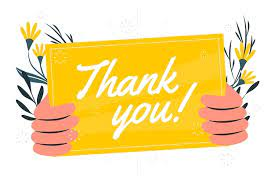 Dear Parents and Carers, Welcome back! We hope that you all had a lovely festive break and we like to wish you all a very Happy New Year! A quick thank-you to you all for all of your Christmas wishes, cards and gifts, we are extremely grateful. Below are a few bits of information to start the term. Our first being that our Christian Value this term will be: Perseverance. Home Learning and Weekly Reminders:Below is a table which outlines the different elements that make up our working week including days in which different things are set and the expectation of what learning should be completed at home, as well as weekly tests and PE. Things to note:Sumdog: Each week children will set a times table homework on Sumdog which must be completed by the following Monday. Sumdog can also be used during the week to complete and practice other areas of Maths learning. Tackling Tables: This will now take place on a FRIDAY morning.Times Table test:Each week children will be focusing on one specific table. The tests are completed on a Wednesday morning. Each table will be tested in the following way: in order (e.g. 1x4, 2x4), random (6x4, 12x4) and division (44÷4, 12÷4). Children in year 4 will continue from where they finished in Summer term and year 3 children will start the process. 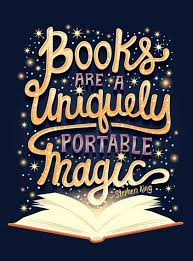 Reading: The expectation in year 3 and 4 is that reading is completed at home every day. Children will be given a reading journal, parents are asked to record in this once you have heard your child read, you may wish to include a comment, page number etc. These will be checked every Monday morning. We also keep a file to note down what book is being read each week, this ensures that children are sticking to their reading books and not flitting between books. We will also be sending out reading book lists that may inspire children to explore new authors and genres. PE and Forest school:Year 3 and 4 will now be having PE on a WEDNESDAY as well as alternate Thursdays. PE and Forest school will take place on Thursday afternoons, this will alternate each week, we do remind the children each week. A reminder that PE uniform consists of the following: a white t-shirt/polo shirt, dark (black/navy)shorts/jogging bottoms and sport trainers. 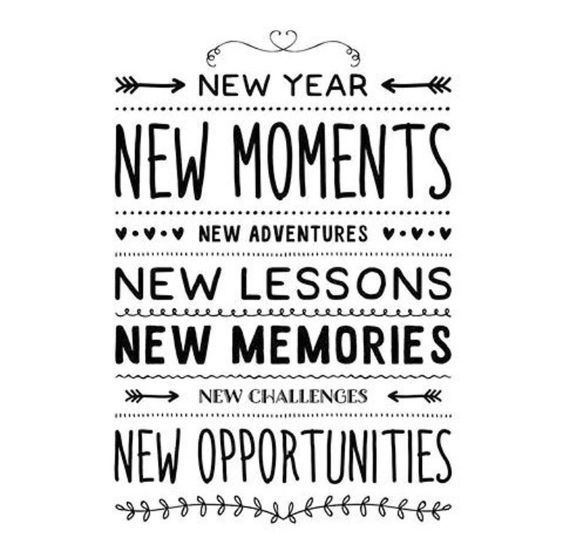 We are all ready and raring to go and know we will have a very busy, fun and productive 2024! There are a lot of very interesting topics this term and we hope these will capture all of the children’s imaginations, much like the topics in Autumn term. As ever, if you have any questions etc please do not hesitate to contact the school office, messages will be passed onto us. If you need to contact us directly please use the below email addresses (within school hours only).Mrs Tilbrook – stilbrook@swn.dneat.org Mrs King- cking@swn.dneat.org. Mrs Garrard is also on the gate most mornings and is always happy to pass on any messages.Happy learning! Very best wishes, Mrs Tilbrook, Mrs King, Mrs Garrard, Mrs Day and Mrs Sizeland MondayTuesdayWednesday Thursday FridayPETimes table test (blue book test)PE/Forest schoolTackling TablesSpellingsSumdog home learningReading SpellingsReading SpellingsReading Spellings ReadingSpellingsNew Spellings set